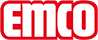 emco Bauemco DIPLOMAT Premium Con inserto Care 522 TLS P Caretipo522 TLS P Caretrafficoda normale a frequenteprofilo portanteRealizzato in alluminio rigido con isolante acustico. Nell'area del sistema di guida tattile, i profili vengono posti alternativamente in due altezze.altezza appr. (mm)22Superficie di calpestioL'inserto Care robusto ed eccezionalmente resistente all'abrasione per l'efficace riduzione dello sporco fine.distanza profili standard ca. (mm)3, distanziatore di gommacolori47.01 antracite47.02 grigio47.03 marrone47.04 beigecollegamentoCon barra filettatagaranziaLe condizioni di garanzia sono disponibili all’indirizzo:Mucchio di materiale100% PA 6 (poliammide)Solidità del colore alla luce artificiale ISO 105-B02buono 5-6Solidità del colore allo sfregamento ISO 105 X12buono 4-5Solidità del colore all'acqua ISO 105 E01buono 4-5DimensioniLarghezza del tappeto:.........................mm (lunghezza asta)Profondità del tappeto:.........................mm (direzione di marcia)contattoFabrizio Sollima Country Manager Tel. 0039-3358304784 f.sollima@emco-italia.com www.emco-bau.com